Tudnivalók a szalagavatós szülői felügyelettel kapcsolatban2020. február 1. Pestszentimrei SportkastélyA jelentkezés módjárólEzen a linken tudnak regisztrálni a segíteni szándékozó szülők:szalagavato.apaczai.elte.huEzen tájékoztató figyelmes elolvasása után a kedves szülők rögtön megkezdhetik a fenti linken a felügyeletre való jelentkezést.Kérjük, hogy töltsék le a fenti linkről a Házirendet és a Tűzvédelmi szabályzatot!A  tűzvédelmi szabályzat hosszabb terjedelmű, de túlnyomó része a csarnok felelősségét, feladatait taglalja a munkatársai képzését, a karbantartást illetően. Ezeket át lehet ugrani.Az épület szerencsére csak  Mérsékelten tűzveszélyes, D kategóriájú (ennél veszélytelenebb már csak a Nem tűzveszélyes kategória).A ránk vonatkozó lényegi rész főleg a teljes épületben érvényes dohányzási tilalmat, a tűz jelzését és a menekülési útvonalak szabadon tartását hangsúlyozza és ehhez a következő oldalakat kell áttanulmányozni:11-13.oldal24.25. 27!!-2837.41-4244-4647!!-48Általános tudnivalók a csarnokról minden felügyelőnekHelyszín: Pestszentimrei Sportkastély, 1188 Budapest, Kisfaludy u. 33/b.Autóval érkezőknek:
  GPS-koordináták: É 47° 24' 36.67", K 19° 11' 27.82"Parkolás ingyenes! 200 db kövezett, 500 db elkerített füves hely áll rendelkezésre.Tömegközlekedőknek:  Megközelítés BKK-valM3 metrópótlóval Kőbánya-Kispest felé a Kőbánya-Kispest (végállomás) megállóig, onnan 184-es autóbusszal Pestszentimre, Benjámin utca felé a Vezér utca megállóig (21. megálló).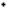 Határ útról 50-es villamossal végállomásig Pestszentlőrinc, Béke tér, Üllői út (végállomás) megállóig, onnan 166-os autóbusszal Gubacsi út felé 7 megállót a Kisfaludy utca megállóig.A DOHÁNYZÁS ÉS AZ ALKOHOLFOGYASZTÁS SZIGORÚAN TILOS AZ EGÉSZ ÉPÜLETBEN, MINDEN RÉSZTVEVŐNEK!A felügyelő szülők kabátjukat, esernyőiket stb. az erre kijelölt kis öltözőben tudják elzárni.A rendezvényt 16-21 óráig a Váradi Mentőszolgálat profi orvosai fogják egy a helyszínen állomásozó esetkocsival kiegészítve biztosítani. Az orvosok a küzdőtér szélén, a technikusi pult mögött fognak tartózkodni, így bármilyen rosszullétet, balesetet ott kell jelenteni. A mobilszámuk rajta lesz minden RENDEZŐ feliratú kitűző hátoldalán! Ezeket kérjük, érkezéskor vegyék fel és váltáskor adják át a következő felügyelő szülőnek.Két portásunk biztonsági szolgálatot fog teljesíteni. Ők 15-21 óráig a főbejáratot fogják felügyelni.A belépő jegyek nem helyre szólnak, helyfoglalás érkezési sorrendben történik! 16 óra előtt kérem ne engedjék a vendégeket bent tartózkodni a csarnokban, mert a főpróbák nem nyilvánosak. Esetleg jegyet válthatnak néhányan 15 órától, karszalagot is kaphatnak, de 16 óráig újra el kell hagyniuk a Sportkastélyt.A földszinten található ruhatár díja 150 Ft/fő, de használata nem kötelező a vendégeknek.Mosdók a földszinten és az emeleten is találhatóak. 16 óráig a földszinti büfé üzemel, 16 órától kinyit az emeleti is. Lift is van a nehezen mozgók részére, de az ő részükre azt javasoljuk, hogy a küzdőtéren felállított kb.350 szék valamelyikén foglaljanak helyet.Mindenütt ki lesz függesztve a főpróbák beosztása és a műsor. Önökön kívül még lesz 2 öregdiák-rendező, ők a jobb kezeink, ismerik a helyszínt, az eseményt, reggeltől fogva ott lesznek velünk, vegyék igénybe őket is, üzenjenek velük nekünk, ha gond, kérdés adódik. Rajtuk névvel ellátott kitűző lesz: Váradi Bettina és Füstös Vivien. Rajtuk kívül több önkéntes diáksegítőm is lesz, szintén SZÍNES kitűzőt fognak viselni.Önök is fognak kapni érkezéskor a bejáratnál iskolai pecsétes kitűzőt RENDEZŐ felirattal. A váltáskor az újak keressék meg a posztokon a leváltandó szülőket és vegyék át a kitűzőket, adják át az infókat. Feladatok, tudnivalók az egyes felügyeleti posztokonA főbejáratnál ügyelőknek:Határozottan, (többszöri felszólítás esetén tanúk előtt, tehát lehetőleg ügyelőtársukkal együtt) figyelmeztessék a bejárat előtt dohányozni kívánókat, hogy tartsák be az 5 m-es távolságot és csak a kijelölt helyen dohányozzanak!Ellenőrizzék a belépőjegyeket! Némelyiken Tiszteletjegy, Végzős és Szereplők feliratos pecsét lesz látható, ezek a kedvezményes jegyek, nincs velük különösebb teendő. A jegyek zömén nem lesz pecsét.Néhány éve a vendégek csuklójára fehér karszalagot kell felhelyezni belépéskor és meg kell kérni őket, hogy a rendezvény teljes időtartama alatt tartsák azt magukon, egészen addig, amíg végleg el nem hagyják a helyszínt! Ez reményeink szerint nagyban megkönnyíti majd a főbejáratnál ügyelők dolgát, amikor a vendégek dohányozni, levegőzni, vagy az autókhoz akarnak kimenni, majd visszajönni. A karszalag fehér színű, rajta feketével szerepel az iskola neve két logó között. A Végzős és Szereplők pecsétes belépővel rendelkezők NEM kapnak karszalagot. Mivel ők fellépők, nem akarjuk őket „elcsúfítani”.A 15-18 óráig tartó idősávban egy-egy szülőt illetve kollégát megkérünk majd, hogy a bejáratnál felállítandó asztalnál vállalja a jegyek árusítását. Darabjuk 2500 Ft, mi adunk kis fémkazettát a pénznek, illetve nyugtatömböt. Ha valamelyik diákunk, vendégünk jelezné, hogy több jegyet vásárolt elővételben a kelleténél, akkor kérjük, írják fel a (diák) nevét, telefonszámát és próbálják az ő jegyét eladni a helyszínen, hogy visszaadhassuk a pénzt! Elszórtan minden évben akad 6-8 ilyen eset, és a helyszínen kb. 80 jegyet szoktunk még eladni. Kollégák, az iskola dolgozói és hozzátartozóik, a felügyeletet vállaló szülők és 10 év alatti gyerekek számára a belépés ingyenes. A kollégákat és hozzátartozóikat jegy hiányában is engedjék be, ha az együtt érkezők közül legalább egyikük rajta lesz azon a listán, amit majd leadunk Önöknek a portán! Valamint ezen kívül lesz még egy lista a jegy nélkül beengedendő vendégekről. (Itt általában fotósokról, videósokról, sminkesekről van szó.) Kétséges esetben hívjanak engem a 06 20 928 2648 - as számon.Az öltözői folyosón ügyelők: Arra figyeljenek, hogy tilos a folyosóra székeket kipakolni, ott akár a földre is leülni, semmilyen módon nem szabad a folyosót szűkíteni, átjárhatatlanná tenni. A folyosó végén lévő pánikzáras ajtón keresztül minden irányban TILOS a közlekedés, az csak vész esetén használható!Figyelmeztessék a diákokat rendszeresen, hogy a hajszárítókat, hajvasalókat ne hagyják bekapcsolva!Lesz nálunk a színpad melletti asztalon egy doboz tűvel, cérnával, ollóval, némi ragtapasszal, cellux-szal, ha ilyen dolgokkal megoldható probléma merül föl, oda küldjék a gyerekeket!A színpad mögött lógó bordó-fekete függöny mögötti részen lesz felállítva 2 db nagy ruhatári fogas, oda lehet majd a bál vége felé a fiúknak leadni a bezsákolt frakkokat, valamint a palotásos fiúk, lányok is oda akasszák a jelmezeiket, ha végeztek, senki ne vigye azokat haza a csarnokból!A diákok öltözőit reggel kinyitjuk, a kulcsokat estig magunknál tartjuk, azok napközben nem zárhatóak.A lelátón ügyelőknek:A lelátóról nincs közvetlen lejárat a küzdőtérre, csak a fenti körfolyosó felől, felülről közelíthetőek meg a nézőtér kék, sárga támlás ülései.  Kérjék arra a vendégeket, hogy lehetőleg először a lenti sorokban, a középső székektől indulva foglaljanak helyet, és így töltsék fel az ülőhelyeket. A lépcsőkön ülni, az ülések mögötti folyosón állni szigorúan TILOS! Ha beteltek az ülőhelyek, irányítsák a vendégeket a küzdőtér szélén felállított, kijelölt széksorokhoz, onnan is lehet nézni a műsort! Két hosszú és egy rövid lelátónk van. A hosszú lelátóknál jelölni fogjuk nagy plakátokkal, hogy mely osztályok fognak a SZALAGTŰZÉSKOR és a táncok zöménél arccal arra felé lenni, az érintett szülőknek érdemes ezt figyelni. A rövid lelátó jobb oldalának alsó néhány sorát kizárólag a tanároknak fogjuk fenntartani.A küzdőtéren ügyelőknek:A mellékletben található menekülési útvonalak térképről talán kivehető, hogyan néz ki a küzdőtér. Több bejárata van, ezen kívül körben található még a szélén a színpad, a technikusi pult, ezek előtt tilos közlekedni.Lesz még néhány asztal a videós csapatnak, ezek előtt fokozott óvatossággal el lehet haladni.Valamint ott lesz a sok felállított széksor. A színpadhoz közel eső, jobb és baloldalon lévő 2-2 első széksor bizonyos része a végzősöknek lesz fenntartva. Ezt jelöljük majd.Arra kell ügyelni, és a vendégek figyelmét felhívni, hogy NE maradjanak állva az ajtókban, akadályozva ezzel a közlekedési útvonalakat és kockáztatva a hatósági büntetést!Szülők lehetőség szerint NE filmezzenek, fotózzanak a tánctér széléről, NE zavarják a kitűzőt viselő közös videósainkat, fotósainkat! A tűzésnél kifejezetten csak tisztes távolban lehetnek a két kamerától, amelyek az ofők mögött lesznek.Mindezekre több fórumon is felhívjuk a figyelmet és a műsor legelején a mikrofonban is el fogjuk mondani a legfontosabbakat. Kérjük, hogy az ügyelők mindig adják tovább az infókat az őket váltó szülőtársaknak.Ha mindez nem tántorította el Önöket, akkor kérem, ne felejtsék visszaküldeni/eljuttatni a kitöltött, aláírt NYILATKOZATOKAT.További, folyamatosan frissülő infók a szalagavató általunk szerkesztett Facebook oldalán olvashatók, kérjük a szülőket is, hogy kedveljék, kövessék az oldalt.www.facebook.com/apaczaibalÁltalános, illetve a végleges információk:meridian.apaczai.elte.hu/balMinden szervező és szereplő nevében előre is ezer köszönet!!!!!!!!!!Üdvözlettel:Véssey Miklósvmiki2300@gmail.com